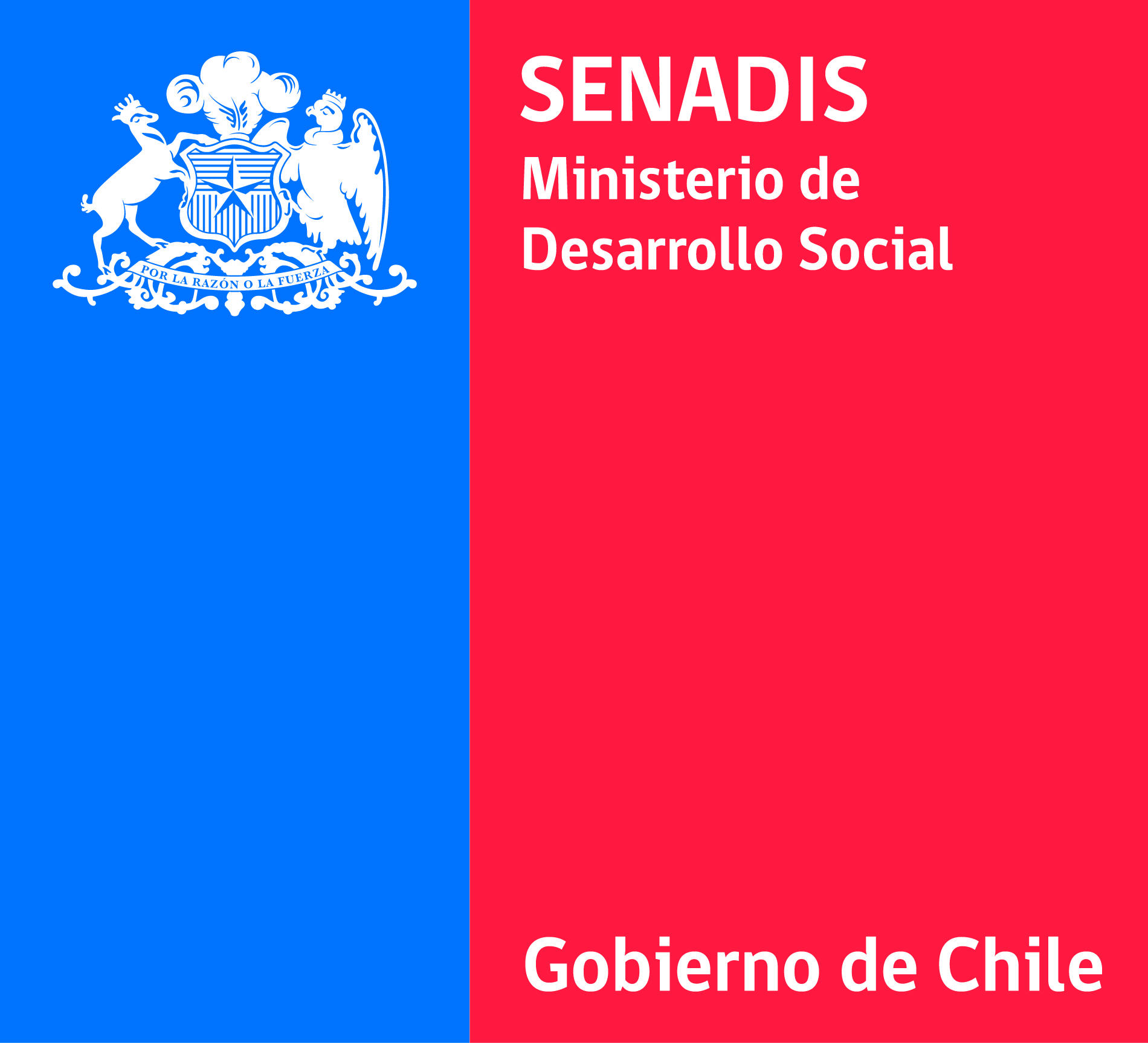 BASES CONCURSO NACIONAL DE PROYECTOS	4ANTECEDENTES	4RECURSOS DISPONIBLES	5ETAPAS DEL CONCURSO	6a.	Postulación	7	Postulantes	7	Beneficiarios	7	Cómo postular	8	Período de Consultas	9b.	Admisión	9	Requisitos de Admisión	10	Recurso de Reposición de los proyectos declarados Inadmisibles	11c.	Elegibilidad	11	Requisitos Elegibilidad Jurídica	12	Requisitos Elegibilidad Financiera	12	Recurso de Reposición de los proyectos declarados no Elegibles	12d.	Evaluación	13	Criterios / Puntuación Generales	13	Criterios / Puntuación Adicional	14e.	Adjudicación	14	Lista de Espera	15f.	Firma de Convenios de Ejecución de Proyecto	15	Requisitos para la Firma de Convenio	16g.	Ejecución	17	Plazos de Ejecución	17	Transferencia de Recursos	18	Supervisión del Proyecto	18	Solicitud de Modificación	18h.	Cierre del Proyecto	19	Causales de Término Anticipado y Sanciones	19	Difusión	19ESPECIFICACIONES ÁREA SALUD	21a.	Descripción	21b.	Objetivos Proyecto	21c.	Líneas de Acción	21c.1 Promoción de la salud en personas con discapacidad	21c.2 Prevención Secundaria de la discapacidad	22c.3 Rehabilitación Basada en la Comunidad (RBC)	23d.	Especificaciones Financieras	24e.	Pauta Evaluación Área Salud	25ANEXOS DOCUMENTACIÓN COMPLEMENTARIA	27a.	REQUISITOS ADMISIÓN	27Anexo 1: Antecedente Proyecto y Proponente	27Anexo 2: Formato Currículum miembros Equipo Ejecutor	28Anexo 3: Curriculum Institucional	29Anexo 4: Acta Compromiso Participación	30Anexo 5: Plan de Tratamiento	31b.	REQUISITOS ELEGIBILIDAD JURIDICA	32Anexo 6: Documentación ACREDITADOS	32c.	REQUISITOS ELEGIBILIDAD FINANCIERA	34Anexo 7: Documentación Financiera	34ANEXOS FIRMA DE CONVENIO	36Anexo 8: Acta de Compromiso por parte de los Adjudicatarios en la Difusión de su experiencia	36Anexo 9: Acta de Compromiso por parte de los Beneficiarios en la Difusión de su experiencia	37Anexo 10: Formato de Carta Compromiso de Co- financiamiento de Organismo proponente y Organismos asociados	38ANEXOS DE APOYO	39Anexo 11: Direcciones Servicio en Regiones	39Anexo 12: Formato Recurso de Reposición (correo electrónico)	40Anexo 13: Orientaciones para incorporar enfoque de género en las definiciones estratégicas	41Anexo 14: Comunas con Porcentaje de Ruralidad mayor o igual al 40 %.	44LISTA DE CHEQUEO	48FECHAS IMPORTANTES	49BASES CONCURSO NACIONAL DE PROYECTOSANTECEDENTESEl Servicio Nacional de la Discapacidad (SENADIS) fue creado por mandato de la Ley 20.422, sobre Igualdad de Oportunidades e Inclusión Social de Personas con Discapacidad. En el cumplimiento de una de sus funciones, el Servicio Nacional de la Discapacidad debe “financiar, total o parcialmente, planes, programas y proyectos”, para lo cual, entre otras acciones, desarrolla cada año un Concurso Nacional de Proyectos para la Inclusión Social de las Personas con Discapacidad, el cual financia proyectos en las Áreas de:EDUCACIÓN – SALUD – INCLUSIÓN LABORALLas que tiene por objeto, el desarrollo de iniciativas inclusivas a nivel territorial, orientadas a la participación ciudadana y a la equiparación de oportunidades de las personas con discapacidad en contextos inclusivos.En el marco de la Ley N° 20.422, artículos 64 y 65, el financiamiento de proyectos resultará de un proceso con diferentes etapas que terminan en una Propuesta de Adjudicación presentada por el Consejo Consultivo a la Dirección Nacional del Servicio. Este procedimiento asegura la transparencia en el proceso de Selección,  mediante la participación de las personas con discapacidad y de las Organizaciones que las representan o agrupan, en igualdad de condiciones y la promoción de la complementariedad de recursos y la continuidad de los proyectos una vez terminado el financiamiento de SENADIS.Las presentes BASES: Tienen por objeto establecer los requisitos generales y específicos que deberán cumplir todos los proponentes a medida que vayan avanzando en el proceso del presente concurso, esto es, desde la Admisión, la Adjudicación y la posterior Ejecución del proyecto.Se entienden conocidas y aceptadas por todos los proponentesDesde el 03 de marzo de 2014 podrán obtenerse en forma gratuita, en la página web de la institución www.senadis.gob.cl y/o en la Dirección Regional correspondiente (Anexo 11). Además estarán disponibles en la página web de la institución en formatos accesibles para personas con discapacidad visual y auditiva. RECURSOS DISPONIBLES Para el presente concurso en el Área Salud 2014, se ha asignado la cantidad total de $180.000.000 (ciento ochenta millones de pesos) los cuales se distribuirán regionalmente, de acuerdo a los criterios de prevalencia de discapacidad regional y el promedio histórico de proyectos adjudicados en los últimos 4 años por región.Total: $180.000.000De existir remanentes del presupuesto regional, éste será redistribuido para el financiamiento de proyectos en otras áreas del concurso relativas a la misma región.Asimismo, la Dirección Nacional, por razones fundadas de carácter presupuestario y/o técnico, podrá adjudicar el financiamiento de los proyectos por un monto menor al considerado en la propuesta original.ETAPAS DEL CONCURSO Postulación PostulantesCorporaciones y FundacionesCooperativasComunidades y Asociaciones Indígenas conforme a la Ley Nº 19.253Entidades Religiosas de Derecho Público, constituidas conforme a la Ley Nº 19.638Juntas de Vecinos y demás Organizaciones Comunitarias regidas por Ley Nº19.418MunicipalidadesOrganizaciones Deportivas regidas por la ley N°19.712Personas Jurídicas de Derecho CanónicoServicios públicos u otros organismos de la Administración del EstadoSindicatos, Federaciones de Sindicatos y Centrales SindicalesUniversidades constituidas de conformidad a la Ley Orgánica Constitucional de Enseñanza Universidades creadas por Ley.BeneficiariosPersonas con discapacidad de todo el país, inscritos en el Registro Nacional de la Discapacidad (RND vigente).Aquellos niños y niñas cuya edad fluctúa entre 0 y 6 años, que no tienen RND al momento de postular el proyecto, deben presentar su Determinación Diagnóstica (Diagnóstico) firmada por el médico tratante, más el Plan de Tratamiento (Anexo 5), ambos de fecha no anterior a 6 meses desde su presentación.Cómo postularPara postular al Concurso Nacional de Proyectos para la Inclusión Social de las Personas con Discapacidad, los pasos a seguir son los siguientes:Entrar a http://postulacion.senadis.gob.cl: disponible desde el 03 de Marzo del 2014 hasta 24 de Marzo del 2014 a las 14:00 hrs.Seleccionar el Área de su proyecto: Salud.Identificar al Proponente: para eso es necesario contar con la Clave de Usuario que se obtiene al registrarse en http://postulacion.senadis.gob.clCompletar el Formulario de Postulación Online: Una vez completado el formulario, el sistema le asignará automáticamente un Número de Folio.Presentar dentro del plazo de postulación la Documentación Complementaria: compuesta por todos los Anexos, Certificados y/o Documentos que permiten al proponente cumplir con los Requisitos de Admisión y de Elegibilidad de las presentes Bases.La Documentación Complementaria se debe entregar, en la Dirección Regional correspondiente (ANEXO 11):Por mano (hasta las 14:00 hrs. del día 24 de Marzo del 2014) o Vía Carta Certificada (sello postal con fecha de envío anterior o igual al 24 de Marzo del 2014), en un sobre cerrado con los siguientes datos:Concurso Nacional de Proyectos para la Inclusión Social de las Personas con Discapacidad 2014.ÁREA: SALUDFOLIO: N° XXXX-2014Período de Consultas Dentro del proceso de postulación existirá un período entre el 03 de Marzo y el 11 de Marzo del 2014, en el cual los interesados podrán hacer sus CONSULTAS SOBRE LAS PRESENTES BASES.¿COMO?: Formulando sus preguntas por escrito, a través del siguiente correo electrónico: consultasalud2014@senadis.cl IMPORTANTE:Se contestarán preguntas sólo a quien se identifique, por tanto en el correo electrónico se debe señalar: Nombre, RUT y Entidad Representada.Las respuestas se publicarán en la página web institucional, www.senadis.gob.cl, el día 12 de Marzo del 2014 y formarán parte de las presentes Bases.AdmisiónEn esta etapa, se revisa que cada uno de los proponentes cumpla con los Requisitos de Admisión exigidos en las presentes Bases.En caso de no cumplimiento de alguno de ellos, el proyecto será declarado inadmisible, quedando excluido del presente concurso.Sin embargo, el proponente podrá interponer, Recurso de Reposición (*).El resultado de todas las postulaciones en la etapa de Admisión, se notificará a los proponentes a través de la página web institucional, www.senadis.gob.cl el día 02 de Abril del 2014. Además, aquellas postulaciones declaradas inadmisibles, serán notificadas por la Dirección Regional respectiva, al correo electrónico que se informó al postular (Anexo 1).(*) Recurso de Reposición: si su proyecto quedó fuera de concurso por un error cometido por parte de SENADIS en la revisión de los antecedentes que acompañaron su postulación, podrá enviar una solicitud escrita a la Dirección Regional para que reconsidere la inadmisibilidad del proyecto.Requisitos de AdmisiónRecurso de Reposición de los proyectos declarados InadmisiblesEl plazo para presentar los recursos de reposición, será desde el 02 de abril hasta el 08 de Abril del 2014, hasta las 14:00 horas.Se presenta por escrito, vía correo electrónico remitido desde el correo electrónico indicado por el proponente (Anexo 1) y dirigido a la dirección de correo de la Dirección Regional correspondiente (Anexo 11).Sólo serán aceptados los Recursos de Reposición cuando la justificación que se presente tenga relación con un error cometido por SENADIS al revisar los Requisitos de Admisión. En ningún caso, se aceptará la presentación de nuevos documentos fuera del plazo de postulación. Los recursos de reposición serán resueltos por la Dirección Regional respectiva quien notificará a los proponentes su resultado definitivo, a través de correo electrónico remitido desde la dirección de correo de la Dirección Regional (Anexo 11) dirigido al correo electrónico indicado por el proponente (Anexo 1), a más tardar el día 09 de Abril del 2014. Los proyectos cuyos recursos de reposición sean aceptados pasarán automáticamente a la etapa de Elegibilidad.Los recursos no presentados de acuerdo a lo indicado, se considerarán como no presentados, para todos los efectos.ElegibilidadEn esta etapa, se revisa que cada uno de los proponentes cumpla con los Requisitos de Elegibilidad exigidos en las presentes Bases.Existen requisitos de Elegibilidad Jurídica y Elegibilidad Financiera. En caso de no cumplimiento de alguno de ellos, el proyecto será declarado no elegible, quedando excluido del presente concurso.Sin embargo, el proponente podrá interponer un Recurso de Reposición (*).El resultado de todas las postulaciones en la etapa de Elegibilidad, se notificarán a los proponentes mediante una publicación en la página web institucional, www.senadis.gob.cl el día 15 de Abril del 2014. Además, aquellas postulaciones declaradas no elegibles, serán comunicadas por la Dirección Regional respectiva, al correo electrónico que se informó al postular (Anexo 1).(*) Recurso de Reposición: si su proyecto quedó fuera de concurso por un error cometido por parte de SENADIS en la revisión de los antecedentes que acompañaron su postulación, podrá enviar una solicitud escrita a la Dirección Regional para que reconsidere la no elegibilidad del proyecto.Requisitos Elegibilidad JurídicaSENADIS verificará la vigencia y/o la existencia legal de las entidades proponentes.Si al momento de postular, la Institución se encuentra: Para verificar el estado de su acreditación entrar al siguiente link:http://www.senadis.gob.cl/AcreditaHTML/acreditaciones3.htmRequisitos Elegibilidad FinancieraLos proponentes deben demostrar que mantienen registro de sus Ingresos y Egresos (gastos). Para lo cual deberán presentar la documentación financiera complementaria, de acuerdo a la Naturaleza Jurídica del proponente (Anexo 7).Recurso de Reposición de los proyectos declarados no ElegiblesEl plazo para presentar los recursos de reposición, será desde el 15 de abril 2014 hasta el 21 de Abril del 2014. Se presenta por escrito, vía correo electrónico remitido desde el correo electrónico indicado por el proponente (Anexo 1) y dirigido a la dirección de correo de la Dirección Regional correspondiente (Anexo 11). Sólo serán aceptados los Recursos de Reposición cuando la justificación que se presente tenga relación con un error cometido por SENADIS al revisar los Requisitos de Elegibilidad.En ningún caso, se aceptará la presentación de nuevos documentos fuera del plazo de postulación.	Los recursos de reposición serán resueltos por la Dirección Regional respectiva quien notificará a los proponentes su resultado definitivo, a través de correo electrónico remitido desde la dirección de correo de la Dirección Regional respectiva (Anexo 11) al correo electrónico indicado por el proponente en el Anexo 1, a más tardar el día 22 de Abril del 2014. Los proyectos cuyos recursos de reposición sean aceptados pasarán automáticamente a la etapa de Evaluación.Los recursos no presentados de acuerdo a lo indicado, se considerarán por no presentados, para todos los efectos.EvaluaciónEn esta etapa se seleccionará a los mejores proyectos de acuerdo a los Criterios de Evaluación Técnica y de Puntaje Adicional establecidos en las Bases del presente Concurso.La evaluación estará a cargo de los equipos técnicos de SENADIS de cada región y podrá contar con la participación de profesionales de Organismos del Gobierno Regional o cualquier Organismo de la Administración Pública que tenga las competencias necesarias para ello. Esta etapa contemplará el análisis de los recursos solicitados, pudiendo SENADIS modificar el monto de estos, de acuerdo a su pertinencia. SENADIS se reserva el derecho de realizar consultas al proponente, respecto de los proyectos evaluados, sólo para dilucidar aspectos específicos. Lo anterior no constituirá en ningún caso, garantía de Adjudicación.Criterios / Puntuación Generales La calificación técnica de los proyectos estará orientada en función de los siguientes criterios generales de evaluación y de priorización:Criterios / Puntuación Adicional Además del puntaje que se obtiene de la evaluación de cada uno de los criterios antes mencionados, SENADIS contemplará criterios adicionales que le permitirán mayor puntaje.Adjudicación Serán susceptibles de Adjudicación, sólo aquellos proyectos que hayan obtenido un puntaje igual o superior a 70 puntos, de un máximo de 114. El Consejo Consultivo presentará a la Directora Nacional los proyectos mejor evaluados de cada región, tomando en consideración su puntaje y los recursos disponibles para el área Salud, en las respectivas regiones.Los proyectos Adjudicados y la Lista de Espera serán publicados en la página web de SENADIS y la Dirección Regional correspondiente dará aviso por medio de carta certificada, indicando Nº de folio, Razón Social del Proponente, monto total adjudicado, el Área y la región de ejecución, a partir del día 13 de Mayo del 2014.Toda la documentación de los proyectos no susceptibles de adjudicación y el informe de evaluación, estarán a disposición de los proponentes para que puedan retirarlos desde el día 20 de Mayo hasta el 30 de junio del 2014, en la respectiva Dirección Regional de SENADIS. Posterior a esa fecha, se procederá a la eliminación de la documentación de los proyectos no adjudicados.SENADIS se reserva la facultad de rechazar todas las propuestas si lo estimase procedente, en cuyo caso el Concurso será declarado desierto.Lista de EsperaLa lista de espera será de carácter regional y se confeccionará con los proyectos de más alto puntaje que no resulten adjudicados y que tengan 70 o más puntos en su evaluación. Esta lista será publicada en la página web de SENADIS, indicando Nº de folio, Razón Social del Proponente, monto total adjudicado, el Área y la región de ejecución, el día 13 de Mayo del 2014.En caso de existir proyectos declarados desistidos, se dará curso a la lista de espera, a más tardar el día 29 de Mayo del 2014. Ante igualdad de puntaje se preferirá al proyecto que cuente con mayor número de beneficiarios, de persistir la equivalencia se preferirá al proyecto que se ejecute en aquella comuna en que SENADIS haya financiado el menor número de proyectos.Quienes resulten favorecidos por este procedimiento serán informados vía correo electrónico y publicación en la página web institucional, www.senadis.gob.cl el día 30 de Mayo del 2014, pasando a ser parte de los proyectos adjudicados en forma inmediata y debiendo presentar la documentación exigida en los “Requisitos para la firma del convenio” de la presente bases, a más tardar el día 13 de Junio del 2014.Firma de Convenios de Ejecución de ProyectoSENADIS, a través de sus Direcciones Regionales enviarán a los Adjudicatarios:Dos ejemplares del “Convenio de Ejecución del Proyecto” para su firma.Un documento denominado “Guía de Gestión” Un documento denominado “Informe de Evaluación del Proyecto”Estos describen las condiciones de financiamiento, ejecución y supervisión de los proyectos, los derechos y obligaciones de las partes y las sanciones que procedieren en caso de no cumplimiento.  Los ejemplares del Convenio de Ejecución del Proyecto, una vez firmados por el representante legal, deberán remitirse a la Dirección Regional correspondiente junto con los requisitos para la firma de convenio, en un sobre cerrado con los siguientes datos:Concurso Nacional de Proyectos                                                                  para la Inclusión Social de las Personas con Discapacidad 2014.ÁREA: SALUDFOLIO: N° XXXX-2014El plazo para esto será hasta las 14:00 hrs. del día 28 de Mayo 2014 o vía correo postal (sello postal con fecha de envío anterior o igual al 28 de Mayo 2014). Requisitos para la Firma de Convenio Si el proponente seleccionado, a la fecha límite de presentación de convenio, no cumple con los requisitos antes expuestos, por una causa originada por su responsabilidad, se tendrá desistido de la postulación quedando sin efecto la Adjudicación y dándose curso a la adjudicación de proyectos en Lista de Espera. Así también ocurrirá, si los proyectos adjudicados en Lista de espera tampoco cumplen con dichos requisitos.Una vez verificada la oportuna entrega y la validez de los documentos y antecedentes presentados, SENADIS dictará la Resolución Aprobatoria de los convenios de ejecución de proyectos. Por su parte la Dirección Regional correspondiente, enviará una copia de la Resolución Aprobatoria y del Convenio de Ejecución del proyecto a cada adjudicatario mediante correo postal al domicilio señalado en el proyecto (Anexo 1).EjecuciónPlazos de Ejecución Los proyectos deberán tener una duración de 7 meses, considerando como fecha de inicio el 01 de julio 2014 y fecha de término el 31 de enero 2015.Documentos que rigen la Ejecución El Convenio de Ejecución del Proyecto.Las Consultas y Aclaraciones de las Bases del presente ConcursoLas Bases del presente Concurso La Guía de Gestión.Informe de Evaluación del ProyectoLa propuesta de proyecto presentada por el Adjudicatario y aprobada por SENADIS.En caso de discrepancia entre los documentos que rigen el presente concurso, prevalecerán entre sí en el mismo orden en que se indica en el párrafo anterior.Transferencia de RecursosEsta consiste en una remesa que realiza el Servicio Nacional de la Discapacidad a la cuenta informada por la institución que se ha adjudicado el proyecto.El adjudicatario deberá destinar íntegramente los recursos adjudicados a la ejecución del proyecto seleccionado, con estricto cumplimiento del Convenio de Ejecución del Proyecto suscrito entre las partes, las Bases del Concurso y la Guía de Gestión.Supervisión del ProyectoDicha función estará a cargo de un profesional designado por SENADIS, especialmente para tal efecto, lo que será informado al adjudicatario mediante una carta formal del Director/a Regional respectivo.El supervisor tendrá acceso en todo momento, a las actividades y etapas de implementación, ejecución y evaluación del desarrollo del proyecto, por tanto el Adjudicatario y Ejecutor deberán otorgar todas las facilidades necesarias para tal efecto.Así también, SENADIS se reserva el derecho de efectuar visitas y/o evaluaciones durante y después de la ejecución del proyecto, por lo cual el adjudicatario y/o el ejecutor deberán asimismo, otorgar las facilidades correspondientes.Solicitud de Modificación Para el caso que se requiera modificación de convenio por motivos de fuerza mayor o caso fortuito que afecten la lista de beneficiarios o los plazos de ejecución del proyecto o al presupuesto aprobado, es condición, la presentación de la solicitud firmada por el Representante Legal de la institución adjudicataria a través de su Supervisor(a). La solicitud debe ser dirigida al/la Director(a) Regional. De acuerdo a los antecedentes y la revisión técnica se aprobará o rechazará la solicitud.Si esta es considerada pertinente por SENADIS, entonces se le enviará al adjudicatario dos ejemplares de modificación de convenio para la firma por parte del representante legal y su remisión a la Dirección Regional, para su tramitación definitiva.Sólo se aceptará una solicitud de modificación al presupuesto, presentada en un plazo máximo al 50% de avance de la ejecución del proyecto, considerado desde la fecha de la Resolución Exenta que aprueba su Convenio.Se hace presente que la modificación entrará en vigencia una vez dictada la resolución exenta que la apruebe.En caso que el adjudicatario realice gastos en base a un presupuesto no aprobado por SENADIS, el costo será de cargo exclusivo del adjudicatario.Cierre del ProyectoCorresponderá al adjudicatario la presentación de los Informes Técnicos y de la Rendición de Cuenta Final, para proceder al Cierre del Proyecto dentro de los plazos estipulados en la Guía de Gestión.Corresponderá a SENADIS, certificar la total ejecución del proyecto, declarar su cierre satisfactorio y devolver al adjudicatario el instrumento entregado en garantía cuando corresponda, mediante “Carta de Cierre” enviada al adjudicatario, al domicilio que conste en el Convenio de ejecución del Proyecto.Causales de Término Anticipado y SancionesEl incumplimiento del adjudicatario de cualquiera de las obligaciones establecidas en los documentos que rigen la ejecución del Proyecto, señalados en las presentes Bases, por una causa originada por su responsabilidad, facultará a SENADIS a poner término anticipado al proyecto.Esto implicará que el adjudicatario entregue los recursos que:Aún no se hubieren invertido en el proyecto.Fueron invertidos en fines distintos a los establecidos en el Convenio de Ejecución. Correspondan a la rendición rechazada.Correspondan a la rendición no presentada a tiempo y/o en conformidad a la Guía de Gestión y/o al Convenio de Ejecución del Proyecto.Sin perjuicio de lo anterior, SENADIS hará efectiva la garantía y/o ejercer las acciones legales correspondientes.DifusiónTanto adjudicatarios como ejecutores, deberán encargarse de promover y difundir la realización del proyecto en su comunidad local, haciendo mención obligada, en cada una de las iniciativas que decidan realizar para tal efecto, a SENADIS como la institución que lo financió.Así también, durante y con posterioridad a la ejecución del proyecto aprobado, SENADIS podrá efectuar acciones de difusión del proyecto y sus principales resultados, para lo cual la entidad adjudicataria, ejecutores y beneficiarios, deberán prestar colaboración. Esto podría implicar la invitación por parte de SENADIS a participar en seminarios, jornadas, charlas, congresos o alguna otra actividad con características similares en la que resulte pertinente que exponga, participe o asista.ESPECIFICACIONES ÁREA SALUDDescripciónEl Departamento de Salud de SENADIS, tiene como propósito central que las personas con discapacidad accedan a una salud de calidad y logren condiciones de rehabilitación integral para su plena igualdad de oportunidades e inclusión social, educativa y/o laboral. Dentro de este contexto se presentan las especificaciones técnicas del Área de Salud en sus dos líneas de acción: Promoción de salud y Prevención secundaria, y Rehabilitación basada en la comunidad.Objetivos ProyectoContribuir al mejoramiento de la condición de salud de las personas con discapacidad y al desarrollo de un mayor grado de participación y capacidad de ejercer las actividades esenciales de la vida diaria, en consideración a la situación de salud y discapacidad de las personas en su contexto comunitario y social, mediante el desarrollo de estrategias con base comunitaria en las áreas de promoción, prevención y rehabilitación.Líneas de Acciónc.1 Promoción de la salud en personas con discapacidadPara este Concurso se considerarán las propuestas de Promoción de la Salud que aborden los determinantes de la salud que pueden ser modificados, tales como las conductas de salud individuales y estilos de vida, ingresos, la educación, acceso a servicios de salud apropiados y al entorno físico.  La Promoción de la salud no requiere medicamentos costosos o tecnología compleja, más bien utiliza la intervención social, que, en el nivel más básico, requiere una inversión personal de tiempo y energía, por ejemplo, campañas de promoción de la salud, siendo su eje fundamental el empoderamiento y fortalecimiento de las comunidades, generando estructura de redes facilitadoras, capacitadoras y colaboradoras, que generen entornos saludables. Estrategias a financiar en PromociónPromoción de la salud para familiares y cuidadores de personas con discapacidadActividades de promoción de la salud deportivas-recreativas.Fortalecimiento de liderazgos y de las organizaciones en actividades de promoción de la salud y prevención.Desarrollo de Entornos Saludables que promuevan la participación y el desarrollo de estilos de vida saludables.Formación de cuidadores, grupos de autoayuda y participación comunitaria en estrategias de promoción y prevención.Coordinación Intersectorial que favorezca el acceso y desarrollo de programas y planes locales de promoción y prevención a los beneficiarios y organismos proponentes.c.2 Prevención Secundaria de la discapacidadEn cuanto a Prevención, se basa en la concepción de que la discapacidad es producto de la interacción entre el estado de salud de las personas y sus factores contextuales. Esta definición nos orienta a que las estrategias a implementar deben estar dirigidas tanto a los Déficits (estructura y funciones corporales) como a los factores contextuales (personales y ambientales) con el objetivo de prevenir la restricción en la participación y limitaciones en la realización de actividades, que en definitiva genera discapacidad.La estrategia es de carácter multidimensionalidad, debido a que aborda la prevención no desde un enfoque lineal del tipo “factor de riesgo  enfermedad”, sino que establece un modelo sistémico, entendiendo la complejidad de factores, sus diversas dimensiones, ciclos vitales, entornos sociales, políticos y económicos en que se desenvuelven las personas y como su condición de salud conjugada con cada uno de estos entornos (ambientales y personales) provocan discapacidad.La línea de acción implementará estrategias en ámbitos de prevención en todo el ciclo vital y como cada uno de los factores de riesgo afecta la participación y limita la realización de actividades en los ámbitos propios de cada ciclo vital.Estrategias a financiar en PrevenciónIdentificar e intervenir los determinantes sociales de salud y factores de riesgo en cada uno de los ciclos de vidaIdentificar y prevenir las causas principales de lesiones en el hogar y la comunidadIntervención psicosocial y orientación integral temprana en familias que tengan un hijo con discapacidad.Guías de Prevención y Promoción de la Salud.Campañas de Prevención y Promoción de la Salud.c.3 Rehabilitación Basada en la Comunidad (RBC)La RBC es una estrategia de desarrollo comunitario para la rehabilitación, la igualdad de oportunidades y la integración social de todas las personas con discapacidad.La RBC se aplica gracias al esfuerzo conjunto de las propias personas con discapacidad, de sus familias, organizaciones y comunidades, y de los pertinentes servicios gubernamentales y no gubernamentales en salud, educación, trabajo, social, y otros.Estrategias a financiar en RBCAcciones que aporten a los procesos de integración e inclusión, con la posibilidad de atención e impacto directo en las y los beneficiarios.Instaurar modalidades de trabajo colaborativo entre los distintos actores de la red. Dotar de elementos, adaptaciones y materiales educativos para la comunidad. Estrategias que favorezcan la integración e inclusión mediante estimulación y rehabilitación temprana. (ejemplo: acciones de rehabilitación de base comunitaria con niños y jóvenes con discapacidades severas en escuelas especiales)Incorporar propuestas innovadoras que impacten en los procesos de Integración/inclusión, en alianza con la comunidad y las redes existentes (ayudas técnicas con recursos de la comunidad, adaptaciones domiciliarias, etc.). Se sugiere implementar estrategias que impliquen dejar capacidad instalada, tanto a los beneficiarios directos, como a todos los actores que intervienen en los procesos de integración/inclusión (como familia, cuidadores, red local, etc.); siendo estos actores quienes pueden replicar las acciones de rehabilitación y dar la necesaria continuidad. Se tendrá especial consideración con aquellas instituciones ejecutoras que cuenten con un espacio que reúna las condiciones adecuadas para implementar acciones comunitarias durante el proyecto y permita resguardar la implementación adquirida, realizar reuniones técnicas entre el equipo ejecutor y la red local, atención de los beneficiarios, talleres con pares y/o padres, desarrollo y adaptación de materiales.Especificaciones FinancierasMonto máximo a financiar por línea de acción:Promoción de Salud y Prevención secundaria: máximo $3.000.000 (tres millones de pesos)Rehabilitación basada en la comunidad (RBC): máximo $3.500.000 (tres millones quinientos mil pesos)Restricciones presupuestarias:Municipios y otros organismos públicos del Estado:Entidades Privadas:No se financiará:Horas de coordinación del proyecto.Compra de vehículos.Pago de rentas de arrendamientos regulares y permanentes de bienes inmuebles.Implementos de fisioterapia (Ultrasonido y ultra termia)construcción de infraestructura (edificaciones y ampliaciones de distinta naturaleza).Alimentación ni traslados de los profesionales.Medicamentos.IMPORTANTE: La Dirección Nacional, por razones fundadas de carácter presupuestario y/o técnico, podrá adjudicar el financiamiento de los proyectos por un monto menor al considerado en la propuesta original.Pauta Evaluación Área SaludANEXOS DOCUMENTACIÓN COMPLEMENTARIAREQUISITOS ADMISIÓN Anexo 1: Antecedente Proyecto y ProponenteAnexo 2: Formato Currículum miembros Equipo EjecutorAnexo 3: Curriculum Institucional__________________________(Nombre y firma)Representante legal de la Institución proponenteAnexo 4: Acta Compromiso ParticipaciónDeclaración de Información y Compromiso de participación en proyecto SENADIS 2014A nombre de la entidad Proponente _______________________, RUT N° _________a la cual represento, declaro con fecha _____________________, que a las personas estipuladas en el cuadro que presento a continuación, se les ha puesto en conocimiento de su participación en el proyecto Folio N° _______________ y que ellos han aceptado el compromiso implícito, en caso que este sea adjudicado por SENADIS en su Concurso 2014.		Atte.,                                       __________________________(Nombre y firma)Representante legal de la Institución proponenteAnexo 5: Plan de TratamientoI.	ANTECEDENTES PERSONALESII.	INTERVENCIÓN					III.	PROFESIONAL QUE INDICAFIRMA Y TIMBREREQUISITOS ELEGIBILIDAD JURIDICAAnexo 6: Documentación ACREDITADOSIMPORTANTE:Los certificados no podrán exceder de 60 días corridos desde su emisión.MUNICIPALIDADES Copia simple del Decreto Alcaldicio de asunción al cargo, o de la sentencia de proclamación del respectivo tribunal electoral, o del acta de instalación del concejo municipal.SERVICIOS PÚBLICOS U OTROS ORGANISMOS DE LA ADMINISTRACIÓN DEL ESTADOCopia simple del decreto de nombramiento del respectivo jefe superior del Servicio.        HOSPITALES:- DEPENDIENTES DE SERVICIOS DE SALUDDeberán ser representados por el Director del Servicio. Si éstos hubiesen delegado en los Directores de Hospitales la facultad de representarlos legalmente para efectos de suscribir convenios, el funcionario en quien recaiga la delegación deberá acompañar,  copia del decreto/resolución en que conste la delegación.- HOSPITALES AUTOGESTIONADOSCopia simple del decreto de nombramiento del respectivo jefe superior del Servicio.        UNIVERSIDADES CREADAS CONFORME A LA L.E.G.E. O NORMA POSTERIOR DICTADA AL EFECTOCertificado de inscripción en el Registro de Universidades otorgado por el Ministerio de Educación o copia autorizada ante notario, con expresión de vigencia, con una antigüedad no superior a 60 días. Certificado de Vigencia extendido por el Ministerio de Educación, en original o copia autorizada ante notario, con expresión de su vigencia.UNIVERSIDADES CREADAS POR LEYCopia simple del decreto de nombramiento del Rector.        ENTIDADES RELIGIOSAS DE DERECHO PÚBLICO, CONSTITUIDAS CONFORME A LA LEY Nº 19.638 Certificado de Directorio de Persona Jurídica sin fines de lucro, otorgado por el Servicio de Registro Civil e Identificación con una antigüedad no superior a 60 días, contados desde la presentación del documento en SENADIS. Certificado de la autoridad religiosa que la erige o instituye, que acredite su vigencia legal y la personería del respectivo representante legal.PERSONAS JURÍDICAS DE DERECHO CANÓNICO Certificado de la autoridad eclesiástica competente (Secretario General del Arzobispado u Obispado, notario eclesiástico, Obispo o Vicario General) que acredite que la entidad respectiva se encuentra vigente e indique el nombre de su representante legal.CORPORACIONES, FUNDACIONES, COOPERATIVAS Y ASOCIACIONES GREMIALES 1.- Certificado de Vigencia de la Persona Jurídica sin fines de lucro, otorgado por el Servicio de Registro Civil e Identificación, con una antigüedad no superior a 60 días, contados desde la presentación del documento en SENADIS.2.- Certificado de Directorio de Persona Jurídica sin fines de lucro, otorgado por el Servicio de Registro Civil e Identificación con una antigüedad no superior a 60 días, contados desde la presentación del documento en SENADIS. NO REQUIEREN PRESENTAR certificado de vigencia, puesto que la información relativa a la vigencia y estado financiero será consultada directamente por SENADIS al Ministerio de Justicia y al de Economía, respectivamente.Sin embargo, aquellas CORPORACIONES o FUNDACIONES creadas con posterioridad al 16 de febrero de 2012, deben presentar: Certificado de vigencia de personas jurídicas y Certificado de composición de los órganos de dirección y administración de las personas jurídicas, emitidos por el Servicio de Registro Civil e Identificación.  JUNTAS DE VECINOS Y DEMÁS ORGANIZACIONES COMUNITARIAS REGIDAS POR LEY Nº 19.4181.- Certificado de Vigencia de la Persona Jurídica sin fines de lucro, otorgado por el Servicio de Registro Civil e Identificación, con una antigüedad no superior a 60 días, contados desde la presentación del documento en SENADIS.2.- Certificado de Directorio de Persona Jurídica sin fines de lucro, otorgado por el Servicio de Registro Civil e Identificación con una antigüedad no superior a 60 días, contados desde la presentación del documento en SENADIS. Certificado extendido por el secretario municipal en que conste la inscripción de la organización en el Registro de Organizaciones Comunitarias y el nombre y cargo de los integrantes del directorio, con una antigüedad no superior a 60 días contados desde la presentación del documento en SENADIS.Aquellas creadas con posterioridad al 16 de febrero de 2012, deben presentar: Certificado de vigencia de personas jurídicas y Certificado de composición de los órganos de dirección y administración de las personas jurídicas, emitidos por el Servicio de Registro Civil e Identificación.  ORGANIZACIONES DEPORTIVAS REGIDAS POR LA LEY 19.7121.- Certificado de Vigencia de la Persona Jurídica sin fines de lucro, otorgado por el Servicio de Registro Civil e Identificación, con una antigüedad no superior a 60 días, contados desde la presentación del documento en SENADIS.2.- Certificado de Directorio de Persona Jurídica sin fines de lucro, otorgado por el Servicio de Registro Civil e Identificación con una antigüedad no superior a 60 días, contados desde la presentación del documento en SENADIS. Certificado extendido por el Director Regional o el Director Nacional del Instituto Nacional del Deporte en que conste la inscripción de la organización en el Registro de Organizaciones Deportivas y el  nombre y cargo de los integrantes del directorio. COMUNIDADES Y ASOCIACIONES INDÍGENAS CONFORME A LA LEY Nº 19.2531.- Certificado de Vigencia de la Persona Jurídica sin fines de lucro, otorgado por el Servicio de Registro Civil e Identificación, con una antigüedad no superior a 60 días, contados desde la presentación del documento en SENADIS.2.- Certificado de Directorio de Persona Jurídica sin fines de lucro, otorgado por el Servicio de Registro Civil e Identificación con una antigüedad no superior a 60 días, contados desde la presentación del documento en SENADIS. Certificado de vigencia de la entidad otorgado por la CONADI, en que conste el nombre y cargo de los integrantes del directorio.SINDICATOS, FEDERACIONES DE SINDICATOS Y CENTRALES SINDICALES1.- Certificado otorgado por la Inspección del Trabajo, en que conste la inscripción de la entidad en el Registro de Organizaciones Sindicales y el nombre y cargo de los integrantes del directorio, con una antigüedad no superior a 60 días. REQUISITOS ELEGIBILIDAD FINANCIERAAnexo 7: Documentación FinancieraIMPORTANTE:Los documentos que se solicitan, dependerán de la personalidad jurídica del proponente, por tanto utilice este Anexo para buscar cuales son los que le corresponden presentar.Entidades religiosas de derecho público, constituidas conforme a la Ley N° 19.638 DOCUMENTO: Balance Tributario Anual, en original o copia autorizada ante notario, correspondiente al año 2013.EXTENDIDO POR: Contador DOCUMENTO: Las seis últimas declaraciones del formulario 29DOCUMENTO: La última declaración de renta del año.  Personas Jurídicas de Derecho Canónico Opción (1) ó (2)(1) DOCUMENTO: Balance General anual, en original o copia autorizada ante notario, correspondiente al año anterior       EXTENDIDA POR: Contador. Firmada además por el representante legal y/o contribuyente.(2) DOCUMENTO: Estado de Ingresos y Gastos según Libro de Cuentas, en original o copia autorizada ante notario, correspondiente al año anteriorEXTENDIDA POR: Tesorero y el presidente o representante legal de la organización.Corporaciones y Fundaciones DOCUMENTO: Balance Tributario Anual, en original o copia autorizada ante notario, correspondiente al año 2013.EXTENDIDO POR: Contador DOCUMENTO: Las seis últimas declaraciones del formulario 29 DOCUMENTO: La última declaración de renta del año.  Universidades DOCUMENTO: Balance Tributario Anual, en original o copia autorizada ante notario, correspondiente al año 2013       EXTENDIDA POR: ContadorDOCUMENTO: Estados Financieros Auditados (Auditores Externos), en original o copia autorizada ante notario, correspondiente al año 2013.EXTENDIDO POR: Contador DOCUMENTO: Las seis últimas declaraciones del formulario 29 DOCUMENTO: La última declaración de renta del año.  Municipalidades y Servicios públicos u otros organismos del EstadoDOCUMENTO: Balance anual de comprobación y saldos, firmado por el representante legal. DOCUMENTO: Estado de ejecución presupuestaria anual, firmado por el representante legal.Las Juntas Vecinales u otras Organizaciones Comunitarias regidas por la Ley 19.418DOCUMENTO: Copia del libro de ingresos y gastos correspondiente año 2013.EXTENDIDA POR: Tesorero y el Presidente de la Organización, firmada ante notario.Organizaciones deportivas regidas por la Ley 19.712 Opción (1) ó (2)(1) DOCUMENTO: Balance General anual, en original o copia autorizada ante notario, correspondiente al año 2013.      EXTENDIDA POR: Contador DOCUMENTO: Las seis últimas declaraciones del formulario 29 DOCUMENTO: La última declaración de renta del año.  (2) DOCUMENTO: Estado de Ingresos y Gastos según Libro de Cuentas, en original o copia autorizada ante notario, correspondiente al año anteriorEXTENDIDA POR: Tesorero y el presidente o representante legal de la organización."DOCUMENTO: Las seis últimas declaraciones del formulario 29 DOCUMENTO: La última declaración de renta del año.  Sindicatos, federaciones de sindicatos y centrales sindicalesDOCUMENTO: Balance General anual, en original o copia autorizada ante notario, correspondiente al año 2013 de Ingresos y Gastos según Libro de Cuentas correspondiente al año 2013.EXTENDIDA POR: ContadorComunidades y Asociaciones IndígenasDOCUMENTO: Estado de Ingresos y Gastos según Libro de Cuentas correspondiente al año 2013.EXTENDIDO POR: El tesorero y el presidente de la organización, en original o copia autorizada ante notario.Cooperativas y asociaciones gremialesDOCUMENTO: Balance General anual, en original o copia autorizada ante notario, correspondiente al año 2013 de Ingresos y Gastos según Libro de Cuentas correspondiente al año 2013.EXTENDIDA POR: ContadorHospitalesDOCUMENTO: Balance General anual, en original o copia autorizada ante notario, correspondiente al año 2013.       EXTENDIDA POR: ContadorDOCUMENTO: Balance de comprobación y saldos.DOCUMENTO: Estado de ejecución presupuestaria (ingresos y egresos)ANEXOS FIRMA DE CONVENIOAnexo 8: Acta de Compromiso por parte de los Adjudicatarios en la Difusión de su experiencia DECLARACIÓN DE COMPROMISO POR PARTE DE LOS ADJUDICATARIOS, EN LA DIFUSIÓN DE SU EXPERIENCIA, EN PROYECTO SENADIS 2014Yo,________________________ , RUN______________________, a nombre de la entidad Proponente____________________________, RUT__________________ a la cual represento, declaro nuestro compromiso de participar en los seminarios, jornadas, charlas, congresos u otras actividades similares, en la que a juicio de SENADIS resulte pertinente la asistencia de alguna persona que exponga y/o participe a nombre de la institución. _________________________     ____________________Nombre                             FirmaFecha:Nota: La presente declaración ha sido emitida en conocimiento de que la participación comprometida, no implicará costo alguno para la institución a la cual represento.Anexo 9: Acta de Compromiso por parte de los Beneficiarios en la Difusión de su experienciaDECLARACIÓN DE COMPROMISO POR PARTE DE LOS BENEFICIARIOS, EN LA DIFUSIÓN DE SU EXPERIENCIA, EN PROYECTO SENADIS 2014A nombre de la entidad Proponente _______________________, RUT N° _________a la cual represento, declaro con fecha  _____________________, que a las personas estipuladas en el cuadro que presento a continuación, se comprometen a participar en los seminarios, jornadas, charlas, congresos u otras actividades similares, en la que a juicio de SENADIS resulte pertinente su asistencia para que expongan y/o participen._________________________     ____________________Nombre                             FirmaFecha:Nota: La presente declaración ha sido emitida en conocimiento de que la participación comprometida, no implicará costo alguno para los Beneficiarios del proyecto.Anexo 10: Formato de Carta Compromiso de Co- financiamiento de Organismo proponente y Organismos asociadosCARTA COMPROMISO DE CO- FINANCIAMIENTO DE ORGANISMO PROPONENTE Y ORGANISMOS ASOCIADOS 
Fecha:Señor ___________________(Nombre del representante legal del proponente)________________________(Institución a la cual representa)PresenteDe mi consideración:En mi carácter de _______________________(Cargo) de ______________________________(Nombre de la institución a la cual representa). Declaro y certifico que:Nuestra _______________________(Organización o institución) está en conocimiento del proyecto que presentará ________________________(Organización o institución proponente) al Servicio Nacional de la Discapacidad.En el caso de que el proyecto sea financiado, nuestra _____________________________(Organización o institución) se compromete a apoyar esta iniciativa de la siguiente forma:(Marcar con una X la variable que corresponda)Cuyo detalle es el siguiente:Valorizado por un monto total de $______________________________________________ (Firma de quien compromete)ANEXOS DE APOYO Anexo 11: Direcciones Servicio en RegionesAnexo 12: Formato Recurso de Reposición (correo electrónico)FORMATO RECURSO REPOSICIÓN POR CORREO ELECTRÓNICOEn representación del proponente del proyecto folio N°_________, yo _______________________________, cédula nacional de identidad N°________________, solicito tener por presentado recurso de reposición para la reconsideración de la declaración de:Marcar con X lo que corresponda,Por las siguientes razones:___________________________________________________________________________________________________________________________________________________________________________________________________________________________________________________________________Finalmente, solicito tener por presentado el recurso de reposición.Fecha___________________IMPORTANTE: El contenido del presente formulario podrá ser transcrito o adjunto al correo electrónico de reposición. Anexo 13: Orientaciones para incorporar enfoque de género en las definiciones estratégicas SERNAM elaboró este documento con el fin de apoyar a los Servicios Públicos en la incorporación de Enfoque de Género en las Definiciones Estratégicas. Se trata de identificar los productos estratégicos en los que “Aplica Género”, es decir, aquellos bienes y servicios en los que se ha detectado la necesidad de incorporar Enfoque de Género, sin importar cuán avanzado esté este proceso. Además, a partir de este año es necesario describir de qué manera corresponde aplicar Enfoque de Género. ¿Por qué incorporar Género en las Definiciones Estratégicas?La incorporación de Enfoque de Género en las políticas públicas contribuye a la calidad de las políticas de Estado y aporta a la gobernabilidad y desarrollo democrático del país. Hoy en día, es un imperativo del desarrollo y la modernización del Estado que permite avanzar en la equidad. La Constitución Política del Estado establece en su Art. 1 la obligación del Estado de asegurar el derecho de las personas a participar con igualdad de oportunidades en la vida nacional. El Estado de Chile suscribió y ratificó en el año 1989 y en 1999, la Convención sobre Eliminación de todas las Formas de Discriminación hacia las Mujeres (CEDAW), obligándose con ello a cumplir su mandato.La igualdad de oportunidades para hombres y mujeres forma parte de las prioridades del actual gobierno. El Presidente Sebastián Piñera señaló en el Discurso del 21 de Mayo que “no habrá real igualdad de oportunidades si no se corrigen las discriminaciones contra la mujer”¿Cuándo aplica género un producto?En toda circunstancia e independiente del sector o tema de que se trate, aplican Enfoque de Género todos los productos que cumplan con las siguientes características:Sus clientes, beneficiarios/as o usuarios/as son directamente la ciudadanía, mujeres y hombres.Por ej. Programas de fomento productivo, educativos, de trabajo, de salud, de innovación tecnológica, ciencia y tecnología, programas sociales, subsidios, transferencias, etc.Sus clientes, beneficiarios/as  o usuarios/as son unidades productivas u organizaciones formadas o representadas por personas, mujeres u hombresPor ej. Empresas, cooperativas, organizaciones sociales, sindicatos, asociaciones, fundaciones, etc.Sus clientes, beneficiarios/as o usuarios/as no son directamente personas, pero el tema que se aborda afecta a personas.Por ej. Reformas legales; definición de políticas sobre emprendimiento, políticas laborales, políticas educacionales, de salud, culturales, de energía, de infraestructura, defensa, minería, tecnología e innovación, etc.Sus clientes, beneficiarios/as o usuarios/as no son personas, pero permite generar información cualitativa y cuantitativa sobre personas, hombres y mujeres.Por ej. Estudios económicos, políticos o sociales, censos de población, censos agropecuarios, encuestas de opinión, evaluaciones de impacto, monitoreos, seguimientos, sistemas estadísticos, sistemas de información, etc.¿Cómo aplica género un producto?Se aplica enfoque de género a través de:Acciones dirigidas a garantizar la igualdad de oportunidades para hombres y mujeres en el acceso a productos o subproductos de la institución. Adecuar periódicamente los requisitos de postulación de acuerdo a características y necesidades diferenciadas de mujeres y hombres.Cambiar las condiciones de entrega del producto estratégico que incluya necesidades específicas de hombres y mujeres respecto de horarios, modalidad de difusión, lugares de acceso del producto u otros.Incorporación de criterios de equidad de género en el proceso de provisión de bienes y servicios: diseño, implementación, seguimiento y evaluación.Definir el problema público, estableciendo características diferenciadas por sexo del público objetivo y cautelar que los contenidos del bien o servicio prestado tengan en cuenta las características y necesidades diferenciadas de mujeres y hombres. Incorporar en el diseño metodológico y/o metodología de los instrumentos utilizados en la implementación del producto, las características y necesidades particulares de hombres y mujeres. Por ej.: fichas de postulación o inscripción de usuarios/as que recojan la realidad y se hagan cargo de las particularidades de hombres y mujeres; términos de referencia, requisitos técnicos, criterios de evaluación y selección de postulantes, convenios y contratos de externalización de servicios, etc.Incorporar en los documentos, materiales y publicaciones producidas, contenidos que reflejen la necesaria igualdad de oportunidades entre hombres y mujeres. Cuando corresponda, mostrar de manera crítica las situaciones de desigualdad entre hombres y mujeres. Utilizar imágenes y lenguaje no sexista.Incorporar en el seguimiento o sistemas de monitoreo la diferenciación de resultados en mujeres y hombres, de modo tanto de detectar y corregir tempranamente las deficiencias como de identificar oportunidades en la implementación de políticas, planes y programas públicos. Utilizar indicadores de equidad (nacionales e internacionales) y asegurar la disponibilidad de datos y las metodologías adecuadas para su levantamiento.Establecer como criterio de evaluación de resultados el impacto directo e indirecto de la política pública en hombres y mujeres. Resolver los obstáculos institucionales, es decir, las barreras que impiden o dificultan la igualdad de oportunidades entre mujeres y hombres. Por ej.: procesos de capacitación y sensibilización en materia de igualdad de oportunidades y políticas públicas, asignación presupuestaria suficiente para implementar iniciativas, revisión de reglamentos, procedimientos y en general normativa interna, etc.Incorporar elementos de equidad entre mujeres y hombres en iniciativas y reformas legales. Para ello, el diagnóstico inicial y todos los antecedentes en el que se basa la necesidad de una nueva legislación o reforma legislativa, debe tener en consideración los efectos diferenciados para hombres y mujeres, tanto en la actualidad como en los impactos que tendrá la nueva formulación.Implementación de sistemas de información y estudios con enfoque de género Desagregar por sexo y hacer análisis de género en encuestas, censos, sistemas estadísticos u otros sistemas de información de personas. Sólo de esta manera, es posible obtener información que refleje de manera fiel la realidad y contar con insumos de calidad para el diseño de políticas públicas.Incorporar en el diseño o rediseño de encuestas, fichas de postulación u otros instrumentos de recolección de información, temáticas y modalidades de formulación de preguntas que permitan recoger adecuadamente las necesidades y características particulares de mujeres y hombres. Por ej. La jefatura de hogar, trabajo no remunerado, paternidad activa, etc.Incorporar las especificidades de hombres y mujeres en estudios relacionados con personas o temas que impactan en personas. Sólo de esta manera, es posible obtener información que refleje de manera fiel la realidad cambiante y contar con insumos de calidad para el diseño de políticas públicas. Incorporación de enfoque de género en los procesos transversales de gestión o de coordinación con otras instituciones Incluir elementos de igualdad de oportunidades en los instrumentos regulares de gestión de la administración pública. Por ejemplo, instrumentos de planificación, evaluación de impacto, de formulación de proyectos de inversión, de formulación presupuestaria, etc.Incorporar en las coordinaciones con otras instituciones del sector público o privado, iniciativas de igualdad de oportunidades. Por ej. Las consecuencias en la salud de mujeres e hijos/as de temporeras requieren la coordinación de los sectores de agricultura, trabajo y salud.Anexo 14: Comunas con Porcentaje de Ruralidad mayor o igual al 40 %.LISTA DE CHEQUEO Además de entregar la documentación complementaria debe considerar lo siguiente:FECHAS IMPORTANTESServicio nacional de la discapacidadCUARTO CONCURSO NACIONAL DE PROYECTOSPARA LA INCLUSIÓN SOCIAL DE LAS PERSONAS CON DISCAPACIDAD BASESSALUD 2014RegiónMontoRegiónMontoTarapacá$ 7.000.000Araucanía$ 16.000.000Antofagasta$ 7.000.000Los Lagos$ 9.000.000Atacama$ 7.000.000Aysén$ 7.000.000Coquimbo$ 13.000.000Magallanes y Antártida Chilena$ 7.000.000Valparaíso$ 13.000.000Metropolitana de Santiago$ 44.000.000Libertador Bernardo O’Higgins$ 7.000.000Los Ríos$ 7.000.000Maule$ 9.000.000Arica y Parinacota$ 9.000.000Biobío$ 18.000.000TotalTotal$  180.000.000$  180.000.000PostulaciónFormulario de Postulación OnlinePostulación+PostulaciónDocumentación Complementaria(Incluir Anexos 1 al 5 y Documentación según Anexos 6 y 7)PostulaciónIMPORTANTE:La postulación electrónica no exime de la obligación de entregar en la Dirección Regional respectiva, la Documentación Complementaria en soporte físico y dentro del plazo de postulación.PostulaciónAdmisiónRequisitos en BasesAdmisión(Incluir Anexos 1 al 5)AdmisiónElegibilidadRequisitos JurídicosElegibilidad(Proponente Acreditado: Anexo 6)ElegibilidadyElegibilidadRequisitos FinancierosElegibilidad(Anexo 7)ElegibilidadEvaluaciónPuntuación según Criterios GeneralesEvaluación+EvaluaciónPuntuación AdicionalEvaluaciónAdjudicaciónConsejo Consultivo/Direcciones RegionalesAdjudicaciónpresenta proyectos aAdjudicaciónDirección NacionalAdjudicaciónFirma de ConvenioRequisitos en Bases(Incluir Anexos 8 y 9 más 10 si corresponde)Firma de ConvenioFirma Convenio de Ejecución del ProyectoFirma de ConvenioDocumento de Garantía de Cumplimiento 10%EjecuciónGuía de GestiónEjecuciónRemesa y RendicionesEjecuciónInforme de Instalación + Informe  IntermedioEjecuciónCierreInforme FinalCierreRendiciones recibidas ConformeCierreCarta de Cierre y Devolución de Documento de GarantíaCierreDOCUMENTACIÓN COMPLEMENTARIADOCUMENTACIÓN COMPLEMENTARIA1.Requisitos Admisión: Anexos 1 al 52.Requisitos Elegibilidad: Anexos 6 y 7Certificados y/o Documentos que respaldan la:Elegibilidad JurídicaSi está acreditado (Anexo 6) / Si no está acreditado, revisar el siguiente link http://www.senadis.gob.cl/AcreditaHTML/acreditaciones3.htmElegibilidad Financiera  (Anexo 7)3.Requisito Puntaje Adicional:Certificado Acreditación de Calidad IndígenaLink: http://conadi.oficinainternet1.cl/solicitudes/default.aspx1Postular, completando el Formulario en línea y entregando Documentación complementaria dentro de los plazos establecidos en las presentes bases.2No tener, por causa imputable al proponente, obligaciones pendientes de ningún tipo con SENADIS.3Cumplir con el Plazo de Ejecución establecido en Bases.4Los Beneficiarios deben estar inscritos en el Registro Nacional de la Discapacidad (RND vigente).Aquellos cuya edad fluctúa entre 0 y 6 años, que no tienen RND vigente al momento de postular el proyecto, deben presentar su Determinación Diagnóstica (Diagnóstico) firmada por el médico tratante, más el Plan de Tratamiento (Anexo 5).IMPORTANTE:La fecha de emisión de ambos documentos, no debe ser anterior a 6 meses de su presentación al concurso.Aquellos Beneficiarios que no cumplan con este requisito serán eliminados del proyecto.5Presentar un Certificado del Banco, en original o fotocopia, que acredite la Cuenta Bancaria, donde conste el Tipo de cuenta, N° de cuenta, Banco al que pertenece, Nombre y RUT del proponente. IMPORTANTE La cuenta bancaria debe estar a nombre, única y exclusivamente del Proponente. Las Municipalidades, los Servicios Públicos u otros Organismos de la Administración del Estado cumplen con este requisito mediante la presentación de un certificado emitido por el Tesorero Municipal o Jefe del Depto. de Administración y Finanzas que corresponda, en el que conste la información señalada.6Presentar el Resumen del Currículum Vitae (Anexo 2) de cada miembro del Equipo Ejecutor. 7Presentar el Resumen del Currículum Institucional (Anexo 3) en la elaboración y ejecución de estrategias con base comunitaria en áreas de promoción, prevención y rehabilitación de la salud en personas con discapacidad.8Presentar una Carta de Compromiso del proponente para dar cuenta de su compromiso con Senadis, esta deberá ser firmada por el proponente y los Beneficiarios Directos del proyecto. En caso de que el Beneficiario Directo no pudiese firmar, podrá hacerlo en su efecto: quien lo cuide, su representante legal o adulto responsable. (Anexo 4).AcreditadaLos requisitos señalados en el Anexo 6, según la naturaleza jurídica del proponente, deberán incorporarse y presentarse como parte de la Documentación Complementaria.No Acreditada Los requisitos según la naturaleza jurídica del proponente, se encuentran especificados en el siguiente link http://www.senadis.gob.cl/AcreditaHTML/acreditaciones3.htmLos documentos requeridos deberán incorporarse y presentarse como parte de la Documentación Complementaria.IMPORTANTE:A la fecha de su presentación, los certificados no podrán exceder de 60 días corridos desde su emisión.CriteriosDescripciónPuntajePertinencia Evalúa cómo la solución propuesta permite resolver la dificultad descrita.25Participación Evalúa el nivel de participación de todos los actores en la ejecución del proyecto.15Coherencia Interna Evalúa en qué medida el proyecto ordena y respeta en forma coherente y lógica, los distintos componentes (objetivos, recursos, resultados, etc.) para desarrollar la estrategia de solución propuesta. 20Experiencia del Equipo EjecutorEvalúa en qué medida el proyecto cuenta con un equipo ejecutor acorde para el logro del objetivo, resultados y las características de la intervención.15Complementariedad de Recursos Evalúa en qué medida el proyecto incorpora en su estrategia de intervención, recursos humanos, materiales y/o financieros adicionales provenientes de la misma institución proponente u otra, debiendo ser estos pertinentes y orientados a fortalecer la iniciativa durante su ejecución. 10Continuidad Este criterio analiza la capacidad del ejecutor para asegurar en el tiempo los resultados y efectos de la intervención en los beneficiarios directos e indirectos una vez terminado el financiamiento de SENADIS.15CriteriosPuntajeProyectos presentados por entidades que no hayan ejecutado proyectos con fondos concursables SENADIS desde el año 2012, inclusive. 2Proyectos provenientes de las comunas con un porcentaje de ruralidad mayor o igual al 40% según el XVII Censo Nacional De Población y VI de Vivienda 2002 (Anexo 14).2Proyectos a ejecutarse en comunas donde no se hayan ejecutado proyectos con fondos concursables SENADIS desde año 2010. 2Proyectos donde al menos el 20% de sus beneficiarios pertenezcan a cualquiera de los siguientes programas: Chile Solidario, Programa Puente, Programa Vínculo, Programa Calle, Abriendo Caminos.2Proyectos que incorporen la perspectiva de género (Anexo 13), favoreciendo el acceso diferenciado de mujeres con discapacidad.2Proyectos que incorporen beneficiarios de alguna Etnia Nacional, lo que deberá ser acreditado a través de un certificado otorgado por la CONADI.2Proyectos ejecutados por Organizaciones Comunitarias de y para personas con discapacidad de origen mental (psíquica e intelectual)2Puntaje Máximo Total141Presentar el Instrumento de Garantía:Puede ser una Póliza de Seguro, Vale Vista o una Boleta de Garantía Bancaria.Extendida a nombre de: SERVICIO NACIONAL DE LA DISCAPACIDAD.Con la siguiente Glosa: “Para garantizar la ejecución del proyecto Folio Nº XXXX-2014”. Por el 10% del monto adjudicado, para garantizar el fiel, total y oportuno cumplimiento de la obligación contraída por el Adjudicatario seleccionado por SENADIS.Boleta de garantía debe ser emitida solamente por el adjudicatario.Con una vigencia hasta el 04-05-2015. IMPORTANTE: La Boleta de garantía, Vale Vista o Póliza de Seguro deberá ceñirse estrictamente a lo señalado, en caso contrario podrá ser devuelta para su corrección, que de no producirse dentro del plazo que se otorgue al efecto, impedirá la suscripción del convenio y se procederá a declarar el desistimiento. Si hubiese algún cambio en los plazos de duración del proyecto y este fuese aprobado por SENADIS, se deberá prorrogar o renovar el documento de garantía.Los costos derivados de la constitución, modificación, prórroga o renovación de dicha garantía serán de exclusivo cargo de cada adjudicatario y en ningún caso serán financiados con recursos otorgados por el Servicio Nacional de la Discapacidad.Están exceptuadas de rendir garantía las municipalidades y servicios públicos, en virtud de lo dispuesto por la jurisprudencia administrativa de la Contraloría General de la República.2Presentar certificado que acredite estar inscrito en el Registro de Personas Jurídicas Receptoras de Fondos Públicos, link: www.registro1982.cl 3Adjuntar Carta Compromiso, en caso de contar con Co-financiamiento de Organismo Proponente (OP) y/o de Organismos Asociados (OO.AA). (Anexo10)4Las entidades adjudicatarias deberán presentar Certificado, Escritura o Decreto de nombramiento que indique la personería del representante de la entidad, que firma el convenio. 5Presentar Carta de Compromiso, por parte de los Adjudicatarios (Anexo 8), respecto de la Difusión de su experiencia y/o aprendizaje. Esta carta deberá ser firmada por el Representante Legal y dará cuenta del compromiso de la institución proponente con Senadis en la difusión de su experiencia y/o aprendizaje en relación a su proyecto. Esto podría implicar la invitación por parte de SENADIS a participar en seminarios, jornadas, charlas, congresos o alguna otra actividad con características similares en la que resulte pertinente que exponga, participe o asista. Su participación no implicará costo alguno para la institución proponente.6Presentar Carta de Compromiso, por parte de los Beneficiarios o Responsables (Anexo 9), respecto de la Difusión de su experiencia y/o aprendizaje. Esta carta deberá ser firmada por los Beneficiarios o en su efecto, por el cuidador, representante legal o adulto responsable para dar cuenta de su compromiso con Senadis en relación a la difusión de su experiencia y/o aprendizaje obtenidos por la ejecución del proyecto. Esto podría implicar la invitación por parte de SENADIS a participar en seminarios, jornadas, charlas, congresos o alguna otra actividad con características similares, en la que resulte pertinente que exponga, participe o asista. Su participación no implicará costo alguno para el beneficiario comprometido.Gastos de AdministraciónNo podrán solicitar financiamiento para este ítem presupuestario.Gastos de PersonalNo pueden exceder del 30% del total de recursos solicitados.Gastos de AdministraciónNo podrán superar el 5% del total financiado.Gastos de PersonalNo podrán superar el 50% del total solicitado. SENADIS no financiará servicios prestados por los adjudicatarios, miembros del directorio de la entidad o sus representantes legales, así como tampoco gastos de personal perteneciente a la planta regular de funcionarios de la Institución.PERTINENCIA DE LA INTERVENCIÓNPERTINENCIA DE LA INTERVENCIÓNA.1. Identifica con claridad qué se intenta prevenir en el ámbito de la discapacidad; cuál será el área de rehabilitación que se abordará o la situación de dependencia.A.1. Identifica con claridad qué se intenta prevenir en el ámbito de la discapacidad; cuál será el área de rehabilitación que se abordará o la situación de dependencia.A.2. Incorpora elementos de las orientaciones a la estrategia. A.2. Incorpora elementos de las orientaciones a la estrategia. A.3. Identificación del problema. A.3. Identificación del problema. A.4. Identificación de las Causas. A.4. Identificación de las Causas. A.5. Identificación de la Solución. A.5. Identificación de la Solución. Cumple en forma óptima       5,0 Cumple adecuadamente       3,8 Cumple medianamente       2,5 Cumple mínimamente       1,3 No cumple en absoluto         -   PARTICIPACIÓNPARTICIPACIÓNB.1. Participación de los beneficiarios en la fase de formulación del proyecto B.1. Participación de los beneficiarios en la fase de formulación del proyecto B.2. Participación de los beneficiarios en la fase de ejecución B.2. Participación de los beneficiarios en la fase de ejecución B.3. Participación de los Beneficiarios en la Evaluación y Seguimiento de los objetivos alcanzados  B.3. Participación de los Beneficiarios en la Evaluación y Seguimiento de los objetivos alcanzados  Cumple en forma óptima       5,0 Cumple adecuadamente       3,8 Cumple medianamente       2,5 Cumple mínimamente       1,3 No cumple en absoluto         -   COHERENCIA INTERNA DEL PROYECTOCOHERENCIA INTERNA DEL PROYECTOC.1. Relación entre los recursos disponibles y las actividades a desarrollar C.1. Relación entre los recursos disponibles y las actividades a desarrollar C.2. Relación entre resultados y actividades C.2. Relación entre resultados y actividades C.3. Relación entre Objetivos y Resultados esperados C.3. Relación entre Objetivos y Resultados esperados C.4. Relación entre el problema y el objetivo C.4. Relación entre el problema y el objetivo C.5. Identificación de supuestos atingentes al Objetivo y Resultados del proyecto C.5. Identificación de supuestos atingentes al Objetivo y Resultados del proyecto Cumple en forma óptima       4,0 Cumple adecuadamente       3,0 Cumple medianamente       2,0 Cumple mínimamente       1,0 No cumple en absoluto         -   EXPERIENCIA DEL EQUIPO EJECUTOREXPERIENCIA DEL EQUIPO EJECUTORD.1. Experiencia Institucional como ejecutor de programas o proyectos similares D.1. Experiencia Institucional como ejecutor de programas o proyectos similares D.2. Experiencia del equipo ejecutor en el desarrollo de proyectos en el área de la prevención, rehabilitación o atención a personas en situación de dependencia D.2. Experiencia del equipo ejecutor en el desarrollo de proyectos en el área de la prevención, rehabilitación o atención a personas en situación de dependencia D.3. Disponibilidad y dedicación del recurso humano para la ejecución del proyecto D.3. Disponibilidad y dedicación del recurso humano para la ejecución del proyecto Cumple en forma óptima       5,0 Cumple adecuadamente       3,8 Cumple medianamente       2,5 Cumple mínimamente       1,3 No cumple en absoluto         -   COMPLEMENTARIEDADCOMPLEMENTARIEDADF.1. Aporte(s) de Otro(s) F.1. Aporte(s) de Otro(s) F.2. Acciones Complementarias con otros F.2. Acciones Complementarias con otros F.3. Vinculación con otros programas o planes F.3. Vinculación con otros programas o planes Cumple en forma óptima       3,3 Cumple adecuadamente       2,5 Cumple medianamente       1,7 Cumple mínimamente       0,8 No cumple en absoluto         -   CONTINUIDADCONTINUIDADE.1. Permanencia de las acciones Post- Proyecto E.1. Permanencia de las acciones Post- Proyecto E.2. Mantención de Logros en beneficiarios E.2. Mantención de Logros en beneficiarios E.3. Estrategia de seguimiento con los usuarios post-proyecto E.3. Estrategia de seguimiento con los usuarios post-proyecto Cumple en forma óptima       5,0 Cumple adecuadamente       3,8 Cumple medianamente       2,5 Cumple mínimamente       1,3 No cumple en absoluto         -   Número de FolioRazón Social del ProponenteRol Único Tributario del Proponente (RUT)Lugar de Ejecución del Proyecto (comuna, provincia, región)Domicilio del ProponenteDirección de envío de correspondencia del ProponenteTeléfono de Contacto del ProponenteDirección de correo electrónico del Proponente Nombre completoFecha de nacimientoCarné de IdentidadProfesión / TítuloDirecciónTeléfonoCorreo electrónicoFormación académica, estudios y actividades de perfeccionamiento relacionadas con el área de intervención del proyecto. Experiencia Laboral relacionada con el área de intervención del proyecto. Incorporar las actividades y funciones más importantes desempeñadas. Considerar los últimos 5 años.¿Cuál será su función dentro del Proyecto?  Otros antecedentes  profesionales  relevantes  para el proyecto Nombre InstituciónFolio ProyectoTrabajos relacionados con la elaboración y ejecución de estrategias con base comunitaria en áreas de promoción, prevención y rehabilitación de la salud en personas con discapacidad.Año del proyecto:                                           Monto del proyecto:Nombre proyectoDescripción del proyecto: Año del proyecto:                                           Monto del proyecto:Nombre proyectoDescripción del proyecto: Año del proyecto:                                           Monto del proyecto:Nombre proyectoDescripción del proyecto: Año del proyecto:                                           Monto del proyecto:Nombre proyectoDescripción del proyecto: Nombre BeneficiarioRutFirmaNombre del: Cuidador/Representante legal/Adulto responsableRutFirmaNOMBRERND (SÍ/NO)RUNEDADFECHA DE INDICACIÓNDIAGNÓSTICODERIVACIÓN PROFESIONALNOMBRERUNMAILTELÉFONOPROFESIÓNINSTITUCIÓNDIRECCIÓNNombre BeneficiarioRutFirmaNombre del: Cuidador/Representante legal/Adulto responsableRutFirmaRecursos económicosRecursos profesionalesRecursos materialesRecursos en infraestructuraOtrosARICA Y PARINACOTA:TARAPACÁ:Dirección: Baquedano 731, oficina 709, Edificio Emelari, AricaDirección: Av. Baquedano N° 913Teléfono: 58-2231348Teléfono: 57-2416210Correo Electrónico: arica@senadis.cl Correo Electrónico: iquique@senadis.clANTOFAGASTA:ATACAMA:Dirección: Copiapó 596, esquina Condell, AntofagastaDirección: Atacama 1125, CopiapóTeléfono: 55-2485727Teléfono: 52-2232648Correo Electrónico: antofagasta@senadis.clCorreo Electrónico: copiapo@senadis.cl COQUIMBO:VALPARAISO:Dirección: Avenida Estadio N°14, La SerenaDirección: Av. Brasil 1265, piso 3, ValparaísoTeléfono: 51-2212236Teléfono: 32-2226733Correo Electrónico: laserena@senadis.clCorreo Electrónico: valparaiso@senadis.cl LIBERTADOR BERNARDO O’HIGGINS:MAULE:Dirección: Campos 423, oficina 701, piso 7, RancaguaDirección: Uno Sur 1417, piso 3, oficina 38, Galería Atala, TalcaTeléfono: 72-2226634Teléfono: 71-2212906Correo Electrónico: rancagua@senadis.cl Correo Electrónico: talca@senadis.cl BÍO-BÍO:ARAUCANÍA:Dirección: San Martín 870, oficina 209 B, Piso 2, ConcepciónDirección: Bello 765, piso 4, oficina 42, Edificio Alcántara, TemucoTeléfono: 41-2253610Teléfono: 45-2271877Correo Electrónico: concepcion@senadis.cl Correo Electrónico: temuco@senadis.clLOS LAGOS:AYSEN DEL GRAL. CARLOS IBÁÑEZ DEL CAMPO:Dirección: Concepción 120, Oficina 405, Edificio Doña Encarnación. Puerto MonttDirección: 12 de octubre 467, CoyhaiqueTeléfono: 65-2318037Teléfono: 67-2252509Correo Electrónico: puertomontt@senadis.cl  Correo Electrónico: coyhaique@senadis.cl MAGALLANES Y LA ANTARTICA CHILENA:LOS RÍOS:Dirección: Armando Sanhueza 845, Punta ArenasDirección: Anfión Muñoz N° 578, ValdiviaTeléfono: 61-2240043Teléfono: 63-2239271Correo Electrónico: puntarenas@senadis.clCorreo Electrónico: losrios@senadis.clMETROPOLITANA:Dirección: Rosa Rodríguez 1339, SantiagoTeléfono: 02-23901700Correo Electrónico: santiago@senadis.clInadmisibilidadNo elegibilidadXVII Censo Nacional De Población y VI de Vivienda 2002XVII Censo Nacional De Población y VI de Vivienda 2002XVII Censo Nacional De Población y VI de Vivienda 2002XVII Censo Nacional De Población y VI de Vivienda 2002XVII Censo Nacional De Población y VI de Vivienda 2002CELADE, División de Población de la CEPAL 2002-2006CELADE, División de Población de la CEPAL 2002-2006CELADE, División de Población de la CEPAL 2002-2006CELADE, División de Población de la CEPAL 2002-2006CELADE, División de Población de la CEPAL 2002-2006Procesado con Redatam+SPProcesado con Redatam+SPProcesado con Redatam+SPProcesado con Redatam+SPProcesado con Redatam+SPComuna N° Viviendas
 Zona Urbana % Viviendas
Zona Urbano N° Viviendas
 Zona Rural % Viviendas
Zona RuralAlhué8315958841Alto del Carmen2.053100Antártica24100Antuco6113993861Bulnes3.654602.42940Calbuco3.160365.54164Calera de Tango2.480532.18647Calle Larga1.449521.35848Camarones659100Camiña802100Canela679183.02882Carahue3.123444.02856Catemu2.002541.68346Chanco1.154411.65959Chépica1.974501.99650Chile Chico1.0285680844Chimbarongo4.980534.37747Chonchi1.209312.71169Cisnes717361.26364Cobquecura509231.70277Cochamó1.676100Codegua1.426471.58253Coelemu2.730582.00042Coihueco2.009294.80471Colbún1.650284.22172Colchane1.395100Coltauco2.147442.77856Combarbalá1.946373.28963Contulmo767381.23662Cunco2.201373.77563Curacaví4.427583.20942Curaco de Vélez1.002100Curarrehue585291.46371Curepto1.051272.87573Dalcahue1.372411.97959El Carmen1.406362.54564Empedrado8536058040Ercilla993401.49960Florida1.466382.44062Freire2.251295.48171Freirina1.0445394147Fresia1.812442.31356Frutillar2.774582.00042Comuna N° Viviendas
 Zona Urbana % Viviendas
Zona Urbano N° Viviendas
 Zona Rural % Viviendas
Zona RuralFutaleufú4875736643Futrono2.466522.23348Galvarino929282.42972General Lagos447100Gorbea2.912582.10042Hijuelas2.286492.34351Hualaihué646251.90775Hualañe1.647531.45447Huara2.004100La Estrella6664872652La Higuera377211.43579Lago Ranco743222.68978Lago Verde590100Laguna Blanca267100Las Cabras2.360305.43570Licantén1.484511.41049Litueche825401.25560Lolol709361.25464Longaví1.694216.51079Lonquimay1.118322.34568Los Lagos2.731463.23554Los Muermos1.475303.47370Los Sauces1.094481.18852Lumaco1.180362.11064Máfil1.083501.07750Malloa1.383362.43264Marchihue741331.52867María Pinto572182.54582Mariquina2.828492.91551Maule2.246423.13358Maullín2.079422.90558Melipeuco755381.24762Monte Patria3.792376.43463Nancagua2.671591.83541Navidad1.153312.52769Ninhue414221.49878Nueva Imperial4.679426.41558Ñiquén418113.30089O'Higgins249100Ollague287100Padre las Casas9.344606.28140Paiguano1.811100Paillaco2.905502.87050Paine8.619605.65940Palena760100Palmilla595202.33480Panguipulli4.909446.27656Panquehue772421.07258Paredones921381.48662Pelarco577261.66474Comuna N° Viviendas
 Zona Urbana % Viviendas
Zona Urbano N° Viviendas
 Zona Rural % Viviendas
Zona RuralPemuco1.168461.39054Pencahue527212.02079Perquenco845421.15358Petorca1.567481.72552Peumo2.219581.60842Pichidegua1.534293.81471Pinto1.566382.54962Pirque2.758562.16844Pitrufquén3.844562.97944Placilla666271.78673Portezuelo483281.26272Primavera459100Puerto Octay1.016312.21369Pumanque1.107100Punitaqui1.627432.11457Puqueldón1.285100Purranque3.974602.60540Putaendo2.172492.29951Putre3222977271Puyehue1.123332.30767Queilén586351.06865Quellón3.639602.46040Quemchi522192.22681Quilaco5303790663Quilleco1.625481.78652Quillón3.055493.13751Quinchao901351.66165Quinta de Tilcoco1.569501.57850Ránquil509251.53775Rauco874331.77667Requínoa3.052512.93549Retiro1.356254.15375Río Bueno4.997465.94454Río Claro836223.02378Río Hurtado2.075100Río Ibáñez1.273100Río Negro2.094422.85958Río Verde197100Romeral1.062292.60771Saavedra815193.49781Sagrada Familia1.539303.60470Salamanca4.124553.41045San Clemente3.604317.91769San Esteban2.305512.21149San Fabián4713779063San Gregorio603100San Ignacio1.516303.45770San Javier6.592565.07844San Juan de La Costa1.294303.00070San Nicolás977322.03768Comuna N° Viviendas
 Zona Urbana % Viviendas
Zona Urbano N° Viviendas
 Zona Rural % Viviendas
Zona RuralSan Pablo1.006312.26069San Pedro2.505100San Pedro de Atacama691331.37867San Rafael1.044441.34656San Vicente6.841555.58445Santa Bárbara2.136413.03059Santa Cruz5.562593.93041Santa Juana2.190522.04048Sierra Gorda468100Teno1.924275.28173Teodoro Schmidt1.997402.96260Tiltil2.339482.57752Timaukel172100Tirúa812292.01571Toltén1.222352.30265Torres del Paine260100Tortel187100Treguaco400221.38578Vichuquén789291.94171Vicuña4.088504.10350Vilcún2.731394.18761Villa Alegre1.700372.85363Yerbas Buenas461104.24590Yumbel3.254493.43551SiNoDocumentación Complementaria¿Vienen los Anexos del 1 al 5?¿Para los beneficiarios entre 0 y 6 años, que no tienen RND vigente, presentaron Determinación Diagnóstica del médico tratante + Plan de Tratamiento (Anexo 5).¿Presentaron Certificado del Banco, original o fotocopia, en el que conste: tipo de cuenta, número de cuenta, banco al que pertenece, nombre y RUT del titular?  o¿Presentaron Certificado emitido por el Tesorero Municipal o Jefe del Departamento de Administración y Finanzas que corresponda?¿Presentaron el Resumen del Currículum Vitae de cada miembro del equipo ejecutor?¿Presentaron el Resumen del Currículum Institucional?Acreditadas: ¿presentaron documentos que se piden en Anexo 6 según su personalidad jurídica?  No Acreditadas: ¿revisaron el link http://www.senadis.gob.cl/AcreditaHTML/acreditaciones3.htm para conocer los documentos que se piden según su personalidad jurídica?¿Entregaron Documento que muestra el registro de Ingresos y Egresos según tipo de organización que se pide en Anexo 7? ¿Adjunta Carta Compromiso de Co- financiamiento en caso de que su proyecto cuente con el mismo?¿Vienen certificado CONADI para acceder a puntaje adicional (si corresponde)?¿Cumple con el plazo de ejecución estipulado en bases (7 Meses)?¿Tiene obligaciones pendientes con SENADIS?¿Se encuentra Acreditado ante SENADIS. De no estar acreditado deberá adjuntar la documentación según su personalidad jurídica señalada en el siguiente link: http://www.senadis.gob.cl/AcreditaHTML/acreditaciones3.htm¿Todos los Beneficiarios mayores de 6 años están inscritos en el Registro Nacional de la Discapacidad (RND vigente)?HitosFechaInicio Postulación03 de Marzo 2014Cierre Postulación24 de Marzo 2014Inicio Consulta Bases03 de Marzo 2014Cierre Consulta Bases11 de Marzo 2014Publicación Resultado Consulta Bases12 de Marzo 2014Publicación Resultado Etapa Admisión02 de Abril 2014Presentación Recurso Reposición Etapa Admisión08 de Abril 2014Notificación Resultado Recurso de Reposición Etapa Admisión09 de Abril 2014Publicación Resultado Etapa Elegibilidad15 de Abril 2014Presentación Recurso Reposición de Etapa Elegibilidad21 de Abril 2014Notificación Resultado Recurso de Reposición Etapa Elegibilidad22 de Abril 2014Publicación Resultado Etapa Adjudicación y Lista de Espera (L/E)13 de Mayo 2014Retiro Documentos Proyectos no adjudicadosEntre 20 de Mayo y 30 de Junio 2014Presentación Convenios firmados y cumplimiento de Requisitos para la Firma de Convenio28 de Mayo 2014Publicación adjudicados en Lista de Espera L/E30 de Mayo 2014Presentación Convenios firmados y cumplimiento de Requisitos para la Firma de Convenio de adjudicados en L/E13 de Junio 2014Inicio Ejecución Proyectos con Convenio Firmado01 de julio 2014